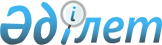 О внесении изменения и дополнения в постановление Правительства Республики Казахстан от 29 декабря 2004 года N 1422Постановление Правительства Республики Казахстан от 20 мая 2005 года N 480

      Правительство Республики Казахстан  ПОСТАНОВЛЯЕТ: 

      1. Внести в  постановление  Правительства Республики Казахстан от 29 декабря 2004 года N 1422 "О Плане законопроектных работ Правительства Республики Казахстан на 2005 год" следующие изменение и дополнение: 

      в Плане законопроектных работ Правительства Республики Казахстан на 2005 год, утвержденном указанным постановлением: 

      строку, порядковый номер 11, исключить; 

      дополнить строкой, порядковый номер 59-1, следующего содержания: 

"59-1  О внесении изменений    МЭМР   октябрь ноябрь декабрь  Измухамбетов 

       и дополнений в                                         Б.С. 

       некоторые законо- 

       дательные акты 

       Республики Казахстан 

       по вопросам недро- 

       пользования и про- 

       ведения нефтяных 

       операций в Республике 

       Казахстан                                                        ". 

      2. Настоящее постановление вводится в действие со дня подписания.   

       Премьер-Министр 

      Республики Казахстан 
					© 2012. РГП на ПХВ «Институт законодательства и правовой информации Республики Казахстан» Министерства юстиции Республики Казахстан
				